c/o 6 The Birches, Mannings Heath, Horsham, RH13 6JTTelephone 07736 049390 / 01403 891687This document is intended as a guide for people who are fostering a dog on behalf of Arundawn Dog Rescue. If you feel you cannot adhere to any of the guidelines below or require any further advice please contact Elaine immediately on 07736 049390. Being a fosterer comes with responsibility and listed below are a number of points we ask our foster homes to comply with, to ensure the highest standards of safety and welfare are maintained, this is by no means a comprehensive list and we ask that you use common sense in all situations to ensure that the foster dog, you and your family are safe. Thank you for agreeing to be a foster parent for Arundawn Dog Rescue. General GuidelinesAll Foster dogs will be assessed before being placed in a foster home. Please be aware this can sometimes be only an initial assessment and may not be a true reflection of the dog’s nature.All fosterers must have the facilities to keep a foster dog separate from their own dogs when necessary. Arundawn Dog Rescue may request that foster dogs are taken to a vet for an initial check-up if this has not been previously done. This will ensure any medical problems are diagnosed early and will also allow you to assess how the dog reacts in the waiting room, with other pets and with the Vet. Please let the surgery know beforehand that it is a foster dog so they may exercise the appropriate caution.If any health problems are diagnosed that need urgent treatment then please phone me immediately.  Arundawn Dog Rescue must authorise payment before any treatment is given and will not be held liable for unauthorised costs unless deemed essential ‘emergency treatment’ by the vetIt is impossible to predict the length of time that a dog will remain in your care. Unless there is a necessity, the foster dog will hopefully remain with the fosterer until a suitable forever home is found. If for any reason you are unable to continue fostering then please ensure that Arundawn Dog Rescue is given at least 7 days’ notice (preferably 14 days).  Please understand that although we will make every effort to remove the dog within this timeframe it may not always be possible, we ask that you please be patient whilst we organise alternative arrangements. Children and other dogs in the home must be strictly supervised at all times when mixing with the foster dog. They must never be left unattended together for any reason. Behaviour, training and socialising recommendationsIt is recommended that the fosterer treats the dog as a ‘blank canvas’ and takes nothing for granted.Please make your foster dog sit before being given food or treats.Dogs must always be fed separately.Please keep your foster dog separate whilst you eat. Dogs should never be offered food from the table.Toys are to be given to your foster dog on your terms, and taken away when you decide play time ends. I do not support using squeaky toys and prefer the use of ‘stag bars’ / antlers and kongs – which may be stuffed with frozen mince or occasionally peanut butter.Foster dogs are to be kept away from resident dogs initially to allow all to get used to the new arrival, and then introduced carefully, preferably on leads, out of your property and on a walk. After the first 24 hours, at least, if all goes well, dogs can then be introduced indoors for example whilst the foster dog is behind a stair gate. I am not a ‘fan’ of the use of crates, though they can have a purpose occasionally.Foster dogs should always be kept separate at night and when you are not in the house.Foster dogs should be bathed at least once to see their reaction.Foster dogs, where possible, should be taken out in a car to see how they travel. Please ensure they are either crated or safely secured with a travel harness.Please ensure your foster dog is regularly walked, preferably at least twice a day. Foster dogs should never be allowed off lead, unless you have access to a fully fenced safe area, from which the dog cannot escape and no other animals /people can get into. I encourage the use of a ‘long line’ to allow some level of free running but whilst still in control. NB there will sometime (with prior permission/agreement) be exceptions where the use of a muzzle is appropriate during training with correct supervision and in a safe area to enable free running. Foster dogs are to be assessed, under proper control and with due care, in as many different situations as possible, for example in a park where other dogs are, in built up areas, near busy roads, places where there are children on bikes etc. This will help us find the most suitable forever home for the dog.Additional pointsPlease can you complete a detailed initial assessment of your foster dog and send the assessment and some pictures to me via email. Regular updates and pictures help to encourage people to follow their progress and find their forever home.Arundawn are very aware of the impact that good diet has on temperament, health, recovery etc and as such like to have full discussion with fosterers on feeding.  It is understood that not everyone can or will feed a raw diet but there are certain complete foods that we will NOT allow to be used on our dogs – Bakers Complete and Wagg being amongst them.  Full dietary advice will be given and assistance where needed.We ask that all health issues / behavioural problems are discussed as early as possible. Arundawn are happy to provide any necessary aids / equipment but will order and pay for direct. The fosterer is not at liberty to purchase items without written permission if they are to be charged to the rescue. Please do not post any pictures or write ups of your foster dog, on any web site including Facebook or discuss your foster dog with anybody without the express permission of Arundawn Dog Rescue.If the fosterer finds a potential forever home for the foster dog, ALL correspondence should be between Arundawn Dog Rescue and the potential adoptee.  Application forms, homechecks etc will be independently carried out for and on behalf of Arundawn. Please remember that potential adopters may have to visit you, I will discuss their suitability with you, but the ultimate decision will be made by Arundawn Dog Rescue.Fosterers are not always informed of where their foster dog is finally placed, however you may request updates directly from me at any time.Please ensure that any expenditure on your foster dog is cleared prior to their re homing. All expenses must be claimed within 4 weeks with full receipts. Please note toys, food and bedding etc are not paid for by Arundawn Dog Rescue as a general rule but in some circumstances can be provided when requested. Please remember that the foster dog is in your care and it is up to you to ensure that appropriate care is taken in all situations and that the foster dog is under your full control at all times. All of our foster dogs need love, attention, regular food, water and walks. They and Arundawn Dog Rescue rely on our fosterers to help them gain trust and confidence to allow them to find their forever homes. Finally – your foster dog remains in the ownership of Arundawn Dog Rescue at ALL times.THANK YOU FROM ARUNDAWN DOG RESCUEFosterer Guidelines and Agreement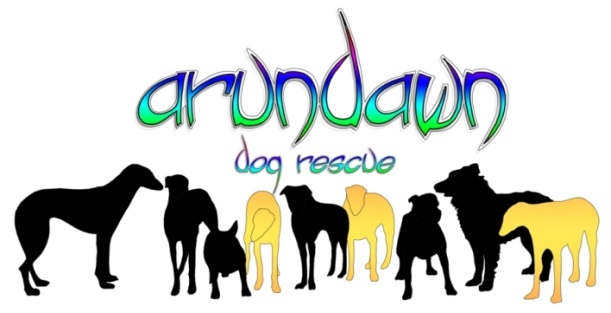 Surname:Forename/s:Address:Address:Address:Address:Telephone No:Mobile No:Email Address:Email Address:Email Address:Email Address:Name of Authorised Representative of ArundawnFoster Dog’s name, age, colour and markingsDetails of foster dogDetails of foster dogDetails of foster dogDetails of foster dogI agree to the Terms and ConditionsI agree to the Terms and ConditionsI agree to the Terms and ConditionsI agree to the Terms and ConditionsFosterer’s SignatureFosterer’s SignatureDatePrint NamePrint NamePrint NamePrint Name